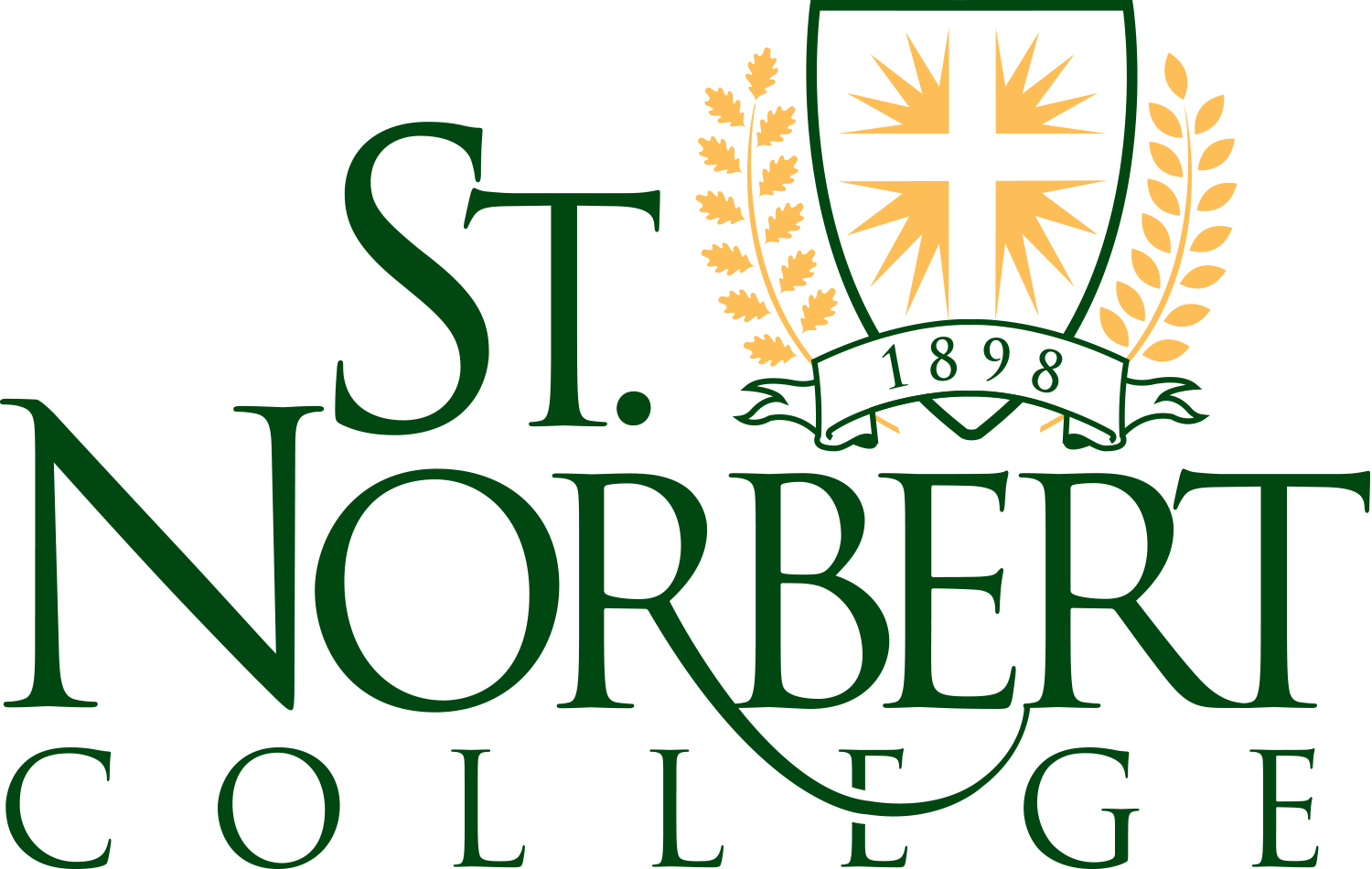 Human Resources, St. Norbert College, De Pere, WI 54115, (920) 403-32112024ST. NORBERT COLLEGEFACULTY NONCASH COMPENSATIONSt. Norbert College is proud of the noncash compensation it makes available to eligible employees.  For Further Information Contact:Jesse AlbersSr. Benefits and Safety Specialist(920) 403-3982E-mail: jesse.albers@snc.eduSt. Norbert College100 Grant StreetDe Pere, WI  54115-2099St. Norbert College is committed to the highest moral and ethical standards and to the spirit as well as the letter of law, in all its employment policies and practices.  It adheres to all policies of nondiscrimination on the basis of age, race, religion, creed, color, handicap, marital status, sex, sexual orientation, national origin, ancestry, arrest record, veteran’s status, non job-related arrest record or conviction as defined by current Federal and State statutes, as well as in its admissions practices, educational programs and activities, as required by Title IX of the 1972 Education Amendments and code of Federal Regulations.  The College insists on a good faith effort on the part of all its employees in the area of equal employment.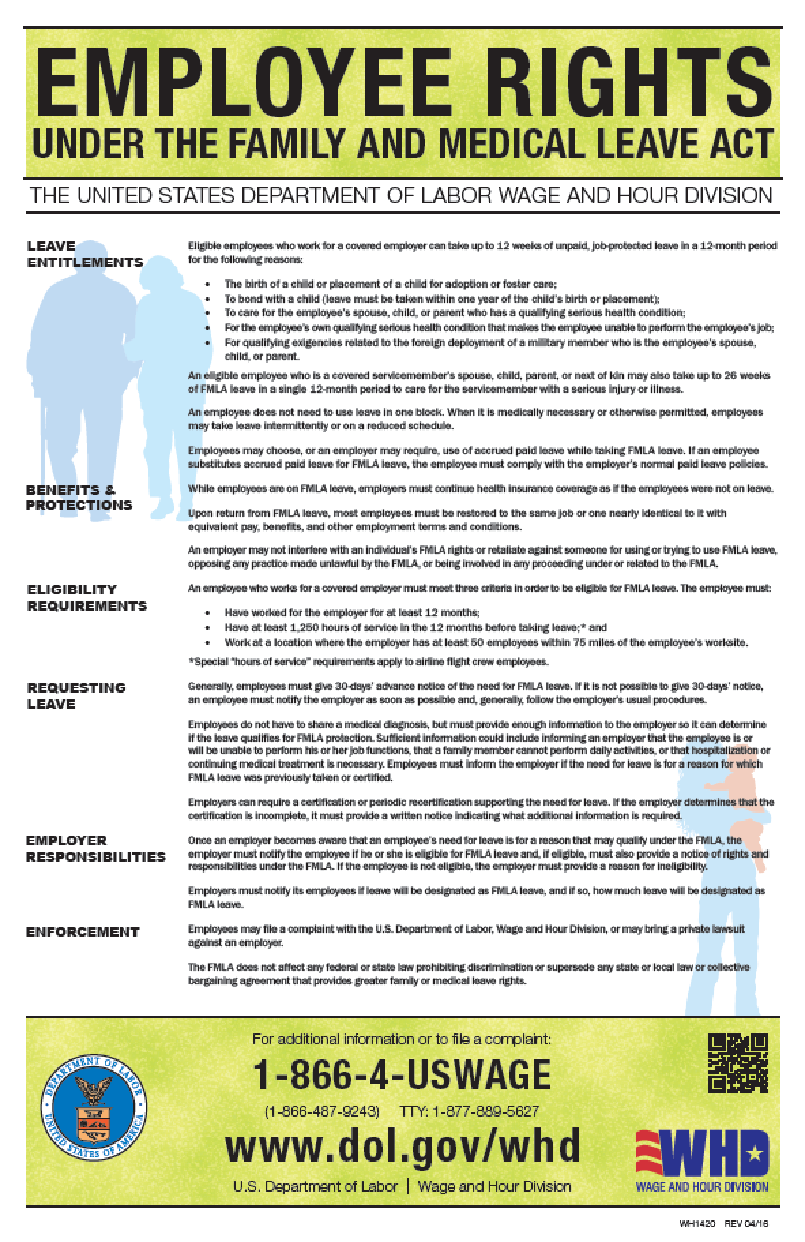 Health InsuranceHealth InsuranceHealth InsuranceHealth InsuranceAdministratorUnited Medical Resources  (www.umr.com)United Medical Resources  (www.umr.com)United Medical Resources  (www.umr.com)Eligibility.75 FTE with 1st of the month following employment as effective date..75 FTE with 1st of the month following employment as effective date..75 FTE with 1st of the month following employment as effective date.PlanPPO – Preferred ProviderHDHP - 2000HDHP - 5000Employee Monthly RatesSingleEmployee + 1Family$169$340$505$99$201$297$64$129$188Spouse Surcharge$300 per month$300 per month$300 per monthPlan YearJanuary 1st – December 31st January 1st – December 31st January 1st – December 31st Lifetime Max UnlimitedUnlimitedUnlimitedDeductibleIn-NetworkOut-of-NetworkEmbedded Deductible$1,500 (Single); $3,000 (EE+1); $4,500 (Family)$1,750 (Single); $3,500 (EE+1); $5,250 (Family)Non-Embedded Deductible$2,000 (Single); $4,000 (Family)$4,000 (Single); $8,000 (Family)Embedded Deductible$5,000 (Single); $10,000 (Family)$10,000 (Single); $20,000 (Family)CoinsuranceIn-NetworkOut-of-NetworkCoinsurance Is the Amount the Plan Pays:80%60%Coinsurance:90%70%Coinsurance:100%60%Out-of-Pocket MaxIn-NetworkOut-of-NetworkIncludes deductible and medical &Rx copays$2,500 (Single); $5,000 (EE+1); $7,500 (Family)$4,750 (Single); $9,500 (EE+1); $14,250 (Family)Includes Deductible$4,000 (Single); $8,000 (Family)$8,000 (Single); $16,000 (Family)Embedded: Includes Deductible$5,000 (Single); $10,000 (Family)$12,000 (Single); $24,000 (Family)HSA Annual Employer ContributionN/A$750 (Single);  $1,000 (Family)$750 (Single);  $1,000 (Family)Office Visits/InstacareIn-NetworkOut-of-Network$20 Copay; then Deductible, 80% Coinsurance $20 Copay; then Deductible, 60% CoinsuranceDeductible, 90% CoinsuranceDeductible, 70% CoinsuranceDeductible, 100% CoinsuranceDeductible, 60% CoinsuranceRoutine/PreventiveIn-NetworkOut-of-Network100%100%100%Deductible, 70% Coinsurance100%Deductible, 60% CoinsuranceTeladoc ServicesGeneral MedicineDermatologyBehavioral Health$20 Copay$20 Copay$20 Copay$49 Fee, Deductible, 90% Coins$85 Fee, Deductible, 90% Coins$90-220 Fee, Deduct, 90% Coins$49 Fee, Deductible, 90% Coins$85 Fee, Deductible, 90% Coins$90-220 Fee, Deduct, 90% CoinsSNC Health and Wellness Advanced Provider$20 CopayDeductible, 100% CoinsuranceDeductible, 100% CoinsuranceInpatient/Outpatient HospitalIn-NetworkOut-of-NetworkDeductible, 80% Coinsurance Deductible, 60% CoinsuranceDeductible, 90% CoinsuranceDeductible, 70% CoinsuranceDeductible, 100% CoinsuranceDeductible, 60% CoinsuranceUrgent CareIn-NetworkOut-of-Network$50 Copay; then Deductible, 80% CoinsuranceSame as In-Network BenefitDeductible, 90% CoinsuranceSame as In-Network BenefitDeductible, 100% CoinsuranceSame as In-Network BenefitEmergency RoomIn-NetworkOut-of-Network$200 Copay; then Deductible, 80% Coinsurance Same as In-Network BenefitDeductible, 90% CoinsuranceSame as In-Network BenefitDeductible, 100% CoinsuranceSame as In-Network BenefitAmbulance ServicesAll ProvidersDeductible, 100% CoinsuranceDeductible, 90% CoinsuranceDeductible, 100% CoinsuranceRetail PrescriptionsTier 1Tier 2Tier 3Member Pays:$10 Copay; Rx copays will double for Maintenance Medications if you continue to use retail after 2 consecutive fills. Copay will increase to $20.Deductible, 90% CoinsuranceDeductible, 100% CoinsuranceRetail PrescriptionsTier 1Tier 2Tier 325% Copay ($100 Maximum); Rx copays will double for Maintenance Medications if you continue to use retail after 2 consecutive fills. Copay will increase to 50% ($200 Maximum)Deductible, 90% CoinsuranceDeductible, 100% CoinsuranceRetail PrescriptionsTier 1Tier 2Tier 335% Copay ($150 Maximum); Rx copays will double for Maintenance Medications if you continue to use retail after 2 consecutive fills. Copay will increase to 70% ($300 Maximum)Deductible, 90% CoinsuranceDeductible, 100% CoinsuranceMail Order PrescriptionsTier 1Tier 2Tier 33 month supply$30 Copay$90 Copay$180 CopayDeductible, 90% CoinsuranceDeductible, 100% CoinsuranceCritical Illness InsuranceNot Applicable for PPO PlanPaid by the College and can provide up to $10,000 per family member for conditions/illnesses such as heart attack, kidney failure, stroke, artery bypass, cancer.Paid by the College and can provide up to $10,000 per family member for conditions/illnesses such as heart attack, kidney failure, stroke, artery bypass, cancer.Preventive Maintenance Drug CoverageGeneric Preventive Maintenance Drugs are covered at 100% (Mail Order Only)Generic Preventive Maintenance Drugs are covered at 100% (Mail Order Only)Generic Preventive Maintenance Drugs are covered at 100% (Mail Order Only)Contraceptive CoverageNo coverage, but members legal right to access coverage is accommodated through UMRNo coverage, but members legal right to access coverage is accommodated through UMRNo coverage, but members legal right to access coverage is accommodated through UMRHSA Plan Notice IMPORTANT HSA $2,000 PLAN NOTICE (In-Network): No individual family member's deductible is considered satisfied until the full family deductible has been met. However, no individual family member can exceed $6,550 in out-of-pocket expenses per year. The out-of-pocket limit for all family members combined remains at $8,000.  IMPORTANT HSA $2,000 PLAN NOTICE (Out-of-Network): No individual family member's deductible or out-of-pocket is considered satisfied until the full family deductible and out-of-pocket has been met.IMPORTANT HSA $2,000 PLAN NOTICE (In-Network): No individual family member's deductible is considered satisfied until the full family deductible has been met. However, no individual family member can exceed $6,550 in out-of-pocket expenses per year. The out-of-pocket limit for all family members combined remains at $8,000.  IMPORTANT HSA $2,000 PLAN NOTICE (Out-of-Network): No individual family member's deductible or out-of-pocket is considered satisfied until the full family deductible and out-of-pocket has been met.IMPORTANT HSA $2,000 PLAN NOTICE (In-Network): No individual family member's deductible is considered satisfied until the full family deductible has been met. However, no individual family member can exceed $6,550 in out-of-pocket expenses per year. The out-of-pocket limit for all family members combined remains at $8,000.  IMPORTANT HSA $2,000 PLAN NOTICE (Out-of-Network): No individual family member's deductible or out-of-pocket is considered satisfied until the full family deductible and out-of-pocket has been met.HSA AdministratorAssociated Bank (https://www.associatedbank.com/) Associated Bank (https://www.associatedbank.com/) Associated Bank (https://www.associatedbank.com/) Network for All 3 Plans- United Health Care Choice Plus Network (www.uhc.com/find_a_physician.htm)- United Health Care Choice Plus Network (www.uhc.com/find_a_physician.htm)- United Health Care Choice Plus Network (www.uhc.com/find_a_physician.htm)Dental Insurance PlanDental Insurance PlanDental Insurance PlanAdministratorDelta Dental (www.deltadentalwi.com)Care Plus (www.careplusdentalplans.com) Eligibility.75 FTE with 1st of the month following employment as effective date..75 FTE with 1st of the month following employment as effective date.Employee Monthly Rates- Single = $28.87- 1 + 1 = $57.69- Family = $110.94- Single = $16.00- 1 + 1 = $32.00- Family = $52.80Coverage100% - Diagnostic and Preventive Services80% - Basic Services50% - Major Services such as Crowns, Inlays, Onlays, Bridges, Dentures, and Implants100% - Diagnostic and Preventive Services and Fillings90% - Basic Services90% - Major Services such as Crowns, Inlays, Onlays, Bridges, Dentures, and ImplantsAnnual Max$1,000 per person annual maximum but $1,500 if PPO providers  ($1,500 lifetime maximum for orthodontic services)$1,250 per person annual maximum  ($1,500 lifetime maximum for orthodontic services)Dentist ListFreedom to choose any dentist but can receive discounts if you choose one of Delta Dental’s Premier or PPO DentistsDental Associates or Midwest Dental providers only.Voluntary Vision InsuranceVoluntary Vision InsuranceVoluntary Vision InsuranceAdministratorUHC VisionEligibility.75 FTE with 1st of the month following employment as effective date.NoteCoverage for eye exams, frame allowance, contact lens benefit, lens options, and discounting for additional pairs of eyeglasses.ProvidersIn network providers such as America’s Best, Costco, Eye Glass World, For Eyes, Visionworks, Warby Parker, and Glasses USA.Monthly RateSingle = $8.64      1+1 = $15.76       Family = $27.34Flexible Spending Account PlanFlexible Spending Account PlanAdministratorAssociated Bank (https://www.associatedbank.com/) DescriptionAllow employees to set aside, or “bank,” pretax portions of their wages to be used to pay for a variety of medical and dependent care expenses (i.e., deductible, co-pays, Rx, Glasses, dental, childcare).Eligibility.75 FTE with 1st date of employment as effective date.MedicalMaximum of $3,200 may be set aside for medical expenses.  If participating in the HDHP plan, may contribute to the Limited Flexible Spending Account plan.DependentMaximum of $5,000 may be set aside for dependent care expenses.*NoteEnrollment in either plan is optional.*NoteThe plan year is January 1 through December 31 of each year and coincides with the plan year for health insurance.*Note$610 Rollover provision into next plan year with medical plan only if enrolled in the following year. Anything more than that not used by the employee is forfeited.Short-Term DisabilityShort-Term DisabilityEligibility.75 FTE with 1st of the month following employment as effective date.Coverage100% of employee’s basic monthly salary.*NoteEmployer provides this insurance at no cost to the Employee.*NoteProvides income protection during a period of total disability (through the 90th day of disability) resulting from illness or injury which renders the Employee incapable of performing his or her normal occupation.Long-Term DisabilityLong-Term DisabilityEligibility.75 FTE with 1st of the month following employment as effective date.Coverage67% of employee’s basic monthly salary.*NoteEmployer provides this insurance at no cost to the Employee.*NoteProvides income protection during a long term period of disability resulting from illness or injury which renders the Employee incapable of performing his or her normal occupation or later gainful occupation for which he or she reasonably fits.*NoteDisability insurance payments begin on the 91st day of a disability.Faculty Parental LeaveFaculty Parental LeaveEligibilityThis policy applies to all faculty members, regardless of gender, who are full-time, benefit eligible, tenured or tenure track, and who, at the time of the birth or adoption, have completed one year of continuous full time service. Faculty members can utilize this policy up to two times within any rolling four-year period. If both parents are members of the St. Norbert College faculty, only one is eligible to receive the benefits under this policy. Faculty members who fail to comply with the provisions of the policy are not entitled to its benefits.CoverageOptions are made available where faculty members may choose to take off a full semester.  Salary would be re-calculated at 85% of the base salary. Other options available for birth or adoptions that cross semesters.Term Life Insurance / Accidental Death and Dismemberment InsuranceTerm Life Insurance / Accidental Death and Dismemberment InsuranceEligibility.75 FTE with 1st of the month following employment as effective date.Coverage Two times the Employee’s annual salary at no cost to the Employee.*NoteAn accidental death and dismemberment rider is included with this policy.*NoteReduction rules apply beginning at age 65.Optional Life InsuranceOptional Life InsuranceEligibility.75 FTE with 1st of the month following employment as effective date.Coverage Employee can purchase an additional 1 times their annual salary in coverage.Monthly RateVariable rate depending on age group.Optional Accidental Death and Dismemberment InsuranceOptional Accidental Death and Dismemberment InsuranceEligibility.75 FTE with 1st of the month following employment as effective date.CoverageAvailable to Employees in multiples of $10,000 up to a maximum of $250,000, with the limitation that employees may not select a principal sum that is larger than an amount equal to 10 times their annual salary.Monthly RateIndividual Coverage = $.05 for every $10,000 up to $250,000Family Coverage = $.07 for every $10,000 up to $250,000*NoteA family plan is available that allows for the coverage of spouses and dependents as well as employees.Retirement Plan – Defined ContributionRetirement Plan – Defined ContributionAdministrator/Record keeperTeachers Insurance Annuity Association (TIAA)EligibilityEmployees may choose to participate in the 403(b) Retirement Plan immediately upon employment.  Participation in the plan is completely elective.Defined ContributionsContributions are based on regular earnings only, and both Employer and Employee contributions are sent to TIAA-CREF after each pay period. Contribution levels are as follows and can be made as pre-tax or post-tax:         Years 1 and 2 of Employment                                   Years 3 and Greater       Employee               St. Norbert College                    Employee               St. Norbert College           3%                                 3%                                         3%                               3%           4%                                 4%                                         4%                               4%           5%                                 5%                                         5%                               7%*NoteEmployer contribution will begin when the Employee begins participation in the plan.*NoteThe intended purpose of the funds is to provide retirement income and death benefits for participants and their families.  Retirement Plan - SupplementalRetirement Plan - SupplementalDeductionsMay not exceed the limitations of sections 403 (b) and 415 of the Internal Revenue Code*NoteEmployer allows Employees to participate in supplemental retirement program designed for those who want to set aside additional funds as pre or post tax above and beyond the defined contribution plan.Tuition WaiverTuition WaiverEligibilityEffective after 2 years of full-time employment (must be .75 FTE or greater). Previous 2 years of consecutive higher education can count towards this eligibility requirement.*Note100% of Tuition waived by College.  Employer offers tuition waivers to full-time employees, their spouse, and their dependent children in accordance with current College policy.Tuition ExchangeTuition ExchangeEligibilityEffective after 2 years of full-time employment (must be .75 FTE or greater).*NoteEmployer offers tuition exchange to full-time employees, their spouse, and their dependent children in accordance with current College policy.  The 2 exchanges are the Council of Independent Colleges exchange (www.cic.org) and Tuition Exchange, Inc (www.tuitionexchange.org) Educational Assistance for Master’s ProgramsEducational Assistance for Master’s ProgramsEligibilityA Participant is eligible to receive benefits under the Plan if he/she has completed one year of full time service  (.75 or Greater FTE) prior to the first day of the educational course. In order for the Participant to receive benefits under the Plan, the employee must be employed for the complete duration of the educational course.*NoteIn any Plan Year (June 1 – May 31) during which an employee is a Participant in the Plan, the College may (contingent on the availability of financial resources) reimburse 30% per course in tuition expenses. The Participant must secure a grade of “B” or better or its equivalent in the educational course to receive reimbursement. Expenses must be validated by receipts and a copy of the final grade must be presented. The maximum annual reimbursement per Participant will be $2,000.CatholicLink Tuition DiscountCatholicLink Tuition DiscountEligibility.75 FTE or greater full time employeesProgram/DiscountSt. Norbert College, Notre Dame Academy, and the Green Bay Area Catholic Education (GRACE) have partnered together to provide a discount program for dependents of employees working at those organizations and any parish employee of the parishes that support GRACE or NDA with the goal of providing exceptional faith-based educational experiences for students.  Faculty, staff, and any parish employee will be eligible to receive a 50 percent discount* on tuition (fees are not discounted) for the academic year for each of their dependents to attend any of the three organizations – regardless of which organization employs them. Any other tuition waiver programs currently offered within each individual organization are not affected by this program where the rules and eligibility of those programs remain the same. Dependents of employees can receive a discount at all schools (St. Norbert College, Notre Dame Academy and GRACE) not just the one they work for. If a dependent is not enrolled for the entire school year, a prorated discount will apply.ScopeThis program applies only to undergraduate programs at St. Norbert College, 9th   – 12th   grades at Notre Dame Academy, and Kindergarten - 8th grades (does not include Early Childhood) at Green Bay Area Catholic Education.Funeral LeaveFuneral LeaveImmediateUp to 5 days for immediate family (parent, step-parent, spouse, child or step-child, brother/sister, parent-in-law, brother/sister-in-law, children-in-law).ExtendedUp to 2 days for extended family (grandparent, aunt, uncle, cousin, niece/nephew, grandparent-in-law, grandchild) up to 2 days.Jury Duty and Military LeaveJury Duty and Military Leave*Jury Duty or Court AppearancesThe College grants paid administrative leave when employees are summoned to serve jury duty or appear in court as a state witness (to testify on behalf of the federal, state or local government in a criminal case.)   Employees who are summoned to appear in court for other reasons may use paid leave or leave without pay. St. Norbert College complies with all applicable local and federal law regarding paid time off.*Military LeaveSt. Norbert College follows the guidelines established by the 1994 Uniformed Services Employment and Reemployment Rights Act (USERRA). USERRA is a federal law intended to ensure that people who serve, or have served, in the Armed Forces, Reserves, National Guard or other uniformed services are not disadvantaged in their civilian careers because of their service; are promptly reemployed in their civilian jobs upon their return from duty; and are not discriminated against in employment based on past, present, or future military service.Worker’s CompensationWorker’s CompensationShould you lose work time or incur medical expenses because of a work-related accident, you will be compensated by this insurance program according to Wisconsin law.Family & Medical LeaveFamily & Medical LeaveEligibilityAfter you have worked for the college for 12 months and meet certain other criteria.*NoteAuthorized absences may be for up to 12 weeks in a calendar year.*NoteFMLA is an unpaid leave that does allow substitution of any paid time an employee has accrued.Miscellaneous Additional BenefitsMiscellaneous Additional BenefitsMiscellaneous Additional BenefitsMiscellaneous Additional BenefitsMiscellaneous Additional BenefitsFlexible Work ArrangementIn recognition of the wide range of professional responsibilities and duties required of college staff, there are circumstances in which a flexible work arrangement can be implemented to optimally balance the needs of the college and departments.  Hybrid remote work schedules and flexible work hour schedules are some of the possibilities.In recognition of the wide range of professional responsibilities and duties required of college staff, there are circumstances in which a flexible work arrangement can be implemented to optimally balance the needs of the college and departments.  Hybrid remote work schedules and flexible work hour schedules are some of the possibilities.In recognition of the wide range of professional responsibilities and duties required of college staff, there are circumstances in which a flexible work arrangement can be implemented to optimally balance the needs of the college and departments.  Hybrid remote work schedules and flexible work hour schedules are some of the possibilities.In recognition of the wide range of professional responsibilities and duties required of college staff, there are circumstances in which a flexible work arrangement can be implemented to optimally balance the needs of the college and departments.  Hybrid remote work schedules and flexible work hour schedules are some of the possibilities.LifeLockVoluntary benefit that provides identity theft protection, device security, parental control, and privacy monitor for public search websites.Voluntary benefit that provides identity theft protection, device security, parental control, and privacy monitor for public search websites.Voluntary benefit that provides identity theft protection, device security, parental control, and privacy monitor for public search websites.Voluntary benefit that provides identity theft protection, device security, parental control, and privacy monitor for public search websites.LifeLockEssential Plan (monthly)Essential Plan (monthly)Premier Plan (monthly)Premier Plan (monthly)LifeLock$7.99 (EE)$15.98 (Family)$11.49 (EE)$21.98 (Family)Computer Loan ProgramSNC will provide an interest-free loan for half the purchase price of a computer and components, with a $1500 maximum. Payroll deduction repayment will be based on equal payments over a two-year period.SNC will provide an interest-free loan for half the purchase price of a computer and components, with a $1500 maximum. Payroll deduction repayment will be based on equal payments over a two-year period.SNC will provide an interest-free loan for half the purchase price of a computer and components, with a $1500 maximum. Payroll deduction repayment will be based on equal payments over a two-year period.SNC will provide an interest-free loan for half the purchase price of a computer and components, with a $1500 maximum. Payroll deduction repayment will be based on equal payments over a two-year period.ParkingFree in specified lots with proper automobile identification.Free in specified lots with proper automobile identification.Free in specified lots with proper automobile identification.Free in specified lots with proper automobile identification.Discount ProgramsSeveral programs available such as cell phone (Verizon), local gym (Bellin and Green Bay YMCA), AAA Vehicle Assistance, and Milwaukee Airport parking discounts and memberships.Several programs available such as cell phone (Verizon), local gym (Bellin and Green Bay YMCA), AAA Vehicle Assistance, and Milwaukee Airport parking discounts and memberships.Several programs available such as cell phone (Verizon), local gym (Bellin and Green Bay YMCA), AAA Vehicle Assistance, and Milwaukee Airport parking discounts and memberships.Several programs available such as cell phone (Verizon), local gym (Bellin and Green Bay YMCA), AAA Vehicle Assistance, and Milwaukee Airport parking discounts and memberships.Children’s CenterProvides very reasonable full-time and part-time care to children between the ages of 2½ (30 months) and 9 years.  Center is located right on the campus grounds.  Staff consists of full-time professionals as well as St. Norbert College students with majors in Psychology and/or Education.Provides very reasonable full-time and part-time care to children between the ages of 2½ (30 months) and 9 years.  Center is located right on the campus grounds.  Staff consists of full-time professionals as well as St. Norbert College students with majors in Psychology and/or Education.Provides very reasonable full-time and part-time care to children between the ages of 2½ (30 months) and 9 years.  Center is located right on the campus grounds.  Staff consists of full-time professionals as well as St. Norbert College students with majors in Psychology and/or Education.Provides very reasonable full-time and part-time care to children between the ages of 2½ (30 months) and 9 years.  Center is located right on the campus grounds.  Staff consists of full-time professionals as well as St. Norbert College students with majors in Psychology and/or Education.Mulva Family Fitness and Sports CenterFree use of facilities with authorized ID (may bring one guest).  The refurbished and enlarged facility features a state-of-the-art fitness center and a new swimming pool on the east side of the sports center, looking out to the Fox River.  The arena offers a full collegiate basketball court, an indoor track, four volleyball courts and four intramural basketball courts. Free use of facilities with authorized ID (may bring one guest).  The refurbished and enlarged facility features a state-of-the-art fitness center and a new swimming pool on the east side of the sports center, looking out to the Fox River.  The arena offers a full collegiate basketball court, an indoor track, four volleyball courts and four intramural basketball courts. Free use of facilities with authorized ID (may bring one guest).  The refurbished and enlarged facility features a state-of-the-art fitness center and a new swimming pool on the east side of the sports center, looking out to the Fox River.  The arena offers a full collegiate basketball court, an indoor track, four volleyball courts and four intramural basketball courts. Free use of facilities with authorized ID (may bring one guest).  The refurbished and enlarged facility features a state-of-the-art fitness center and a new swimming pool on the east side of the sports center, looking out to the Fox River.  The arena offers a full collegiate basketball court, an indoor track, four volleyball courts and four intramural basketball courts. Athletic EventsFree or reduced admission price for most events upon presentation of authorized ID.Free or reduced admission price for most events upon presentation of authorized ID.Free or reduced admission price for most events upon presentation of authorized ID.Free or reduced admission price for most events upon presentation of authorized ID.Spouses/Dep ChildrenSports Passes are available for regular season sporting events (excludes tournaments and Men’s Ice Hockey) entitling them to free or reduced admittance.  Also, spouses and dependents can use the James J. Mulva Library.  If 16 or older they will be issued a “Community Use Card” to check out materials.  If younger than 16, the SNC employee checks out materials for the dependent.Sports Passes are available for regular season sporting events (excludes tournaments and Men’s Ice Hockey) entitling them to free or reduced admittance.  Also, spouses and dependents can use the James J. Mulva Library.  If 16 or older they will be issued a “Community Use Card” to check out materials.  If younger than 16, the SNC employee checks out materials for the dependent.Sports Passes are available for regular season sporting events (excludes tournaments and Men’s Ice Hockey) entitling them to free or reduced admittance.  Also, spouses and dependents can use the James J. Mulva Library.  If 16 or older they will be issued a “Community Use Card” to check out materials.  If younger than 16, the SNC employee checks out materials for the dependent.Sports Passes are available for regular season sporting events (excludes tournaments and Men’s Ice Hockey) entitling them to free or reduced admittance.  Also, spouses and dependents can use the James J. Mulva Library.  If 16 or older they will be issued a “Community Use Card” to check out materials.  If younger than 16, the SNC employee checks out materials for the dependent.